ГУБЕРНАТОР КОСТРОМСКОЙ ОБЛАСТИПОСТАНОВЛЕНИЕот 26 сентября 2022 г. N 216ОБ ОБРАЗОВАНИИ РЕГИОНАЛЬНОГО КООРДИНАЦИОННОГО СОВЕТАПО ВЗАИМОДЕЙСТВИЮ С ОБЩЕРОССИЙСКИМОБЩЕСТВЕННО-ГОСУДАРСТВЕННЫМ ДВИЖЕНИЕМ ДЕТЕЙИ МОЛОДЕЖИ ПРИ ГУБЕРНАТОРЕ КОСТРОМСКОЙ ОБЛАСТИВ соответствии с частью 7 статьи 6 Федерального закона от 14 июля 2022 года N 261-ФЗ "О российском движении детей и молодежи" постановляю:1. Образовать региональный Координационный совет по взаимодействию с Общероссийским общественно-государственным движением детей и молодежи при губернаторе Костромской области.2. Утвердить:1) положение о региональном Координационном совете по взаимодействию с Общероссийским общественно-государственным движением детей и молодежи при губернаторе Костромской области (приложение N 1);2) состав регионального Координационного совета по взаимодействию с Общероссийским общественно-государственным движением детей и молодежи при губернаторе Костромской области (приложение N 2).3. Настоящее постановление вступает в силу со дня его официального опубликования.ГубернаторКостромской областиС.СИТНИКОВПриложение N 1УтвержденопостановлениемгубернатораКостромской областиот 26.09.2022 N 216ПОЛОЖЕНИЕО РЕГИОНАЛЬНОМ КООРДИНАЦИОННОМ СОВЕТЕ ПО ВЗАИМОДЕЙСТВИЮС ОБЩЕРОССИЙСКИМ ОБЩЕСТВЕННО-ГОСУДАРСТВЕННЫМ ДВИЖЕНИЕМ ДЕТЕЙИ МОЛОДЕЖИ ПРИ ГУБЕРНАТОРЕ КОСТРОМСКОЙ ОБЛАСТИ1. Региональный Координационный совет по взаимодействию с Общероссийским общественно-государственным движением детей и молодежи при губернаторе Костромской области (далее - Координационный совет) является постоянно действующим консультативно-совещательным органом, образованным в целях координации и мониторинга деятельности региональных и местных отделений общероссийского общественно-государственного движения детей и молодежи (далее - Движение), содействия в реализации ими федеральных программ Движения в регионе, координации разработки региональных и местных программ, отвечающих целям Движения, определенным частью 1 статьи 2 Федерального закона от 14 июля 2022 года N 261-ФЗ "О российском движении детей и молодежи".2. Координационный совет в своей деятельности руководствуется Конституцией Российской Федерации, федеральными конституционными законами, федеральными законами, указами и распоряжениями Президента Российской Федерации, постановлениями и распоряжениями Правительства Российской Федерации, иными федеральными нормативными правовыми актами, законами Костромской области, постановлениями, распоряжениями губернатора Костромской области и администрации Костромской области, а также настоящим Положением.3. Задачами Координационного совета являются:1) осуществление взаимодействия с региональными и местными отделениями Движения;2) организация участия региональных органов государственной власти и местного самоуправления, в ведении которых находятся вопросы образования, молодежной и семейной политики, здравоохранения, социальной политики, физической культуры и спорта, безопасности и охраны правопорядка, культуры в деятельности региональных и местных отделений;3) содействие осуществлению профессиональной ориентации с привлечением региональных организаций-работодателей;4) вовлечение в работу региональных и местных отделений Движения детско-юношеских и молодежных объединений, осуществляющих социально значимую деятельность на региональном и муниципальных уровнях;5) осуществление взаимодействия с региональными образовательными организациями, научными центрами и профессиональными сообществами в целях изучения и тиражирования лучших практик, методик по вопросам развития детского движения, воспитания детей и молодежи в регионе;6) мониторинг и подготовка рекомендаций целевой поддержки перспективных региональных и муниципальных детских и молодежных инициатив и проектов, в том числе за счет средств регионального и местных бюджетов;7) участие в экспертной оценке заявок, представляемых на конкурсы, организованные в рамках деятельности Движения региональными и местными отделениями;8) оказание содействия в обеспечении финансирования деятельности региональных и местных отделений;9) содействие развитию институтов наставничества, менторства и тьюторства в целях совершенствования подходов работы с детьми и молодежью.4. Координационный совет формируется в составе председателя Координационного совета, заместителей председателя Координационного совета, секретаря Координационного совета, иных членов Координационного совета.Состав Координационного совета и внесение в него изменений утверждается постановлением губернатора Костромской области.Члены Координационного совета осуществляют свою деятельность на безвозмездной основе.5. Координационный совет осуществляет свою деятельность в форме заседаний. Заседания Координационного совета проводятся по мере необходимости, но не реже одного раза в полгода, в очной или заочной форме, в том числе с использованием средств аудио-, видео-конференц-связи.6. Председателем Координационного совета является губернатор Костромской области.Председатель Координационного совета осуществляет общее руководство деятельностью Координационного совета, проводит заседания Координационного совета, распределяет обязанности между заместителями и иными членами Координационного совета, организует и координирует их деятельность, утверждает повестку дня и протокол заседания Координационного совета.В случае отсутствия председателя Координационного совета, по его поручению обязанности председателя Координационного совета исполняет один из заместителей.7. Секретарь Координационного совета:1) организует подготовку и проведение заседаний Координационного совета;2) готовит проект повестки дня заседания Координационного совета и иные материалы (информацию) по планируемым к рассмотрению вопросам с учетом предложений членов Координационного совета, а также представляет проект повестки дня заседания Координационного совета на утверждение председателю Координационного совета не позднее чем за пять рабочих дней до дня проведения заседания Координационного совета;3) обеспечивает направление членам Координационного совета и приглашенным лицам утвержденной повестки дня заседания Координационного совета и иных материалов (информации) по планируемым к рассмотрению вопросам с указанием даты, времени, места и формы проведения заседания Координационного совета не позднее чем за три рабочих дня до дня проведения заседания Координационного совета;4) ведет протокол заседания Координационного совета;5) готовит проект протокола заседания Координационного совета и представляет его на утверждение председательствующему на заседании Координационного совета;6) обеспечивает контроль за исполнением решений Координационного совета.8. Члены Координационного совета:1) представляют предложения в повестку дня заседания Координационного совета и к проекту решения Координационного совета;2) участвуют в заседаниях Координационного совета, исполняют в пределах своей компетенции решения Координационного совета.9. Заседание Координационного совета правомочно, если на нем присутствует более половины от общего числа членов Координационного совета.При проведении заседания Координационного совета решения Координационного совета принимаются путем открытого голосования. Решения Координационного совета принимаются простым большинством голосов. При равенстве голосов решающим является голос председательствующего на заседании Координационного совета.10. Решения Координационного совета оформляются протоколом, который в течение трех рабочих дней со дня проведения заседания Координационного совета оформляется и подписывается секретарем Координационного совета, утверждается председательствующим на заседании Координационного совета.11. Организационно-техническое обеспечение деятельности Координационного совета осуществляет комитет по делам молодежи Костромской области.Приложение N 2УтвержденпостановлениемгубернатораКостромской областиот 26.09.2022 N 216СОСТАВРЕГИОНАЛЬНОГО КООРДИНАЦИОННОГО СОВЕТА ПО ВЗАИМОДЕЙСТВИЮС ОБЩЕРОССИЙСКИМ ОБЩЕСТВЕННО-ГОСУДАРСТВЕННЫМ ДВИЖЕНИЕМ ДЕТЕЙИ МОЛОДЕЖИ ПРИ ГУБЕРНАТОРЕ КОСТРОМСКОЙ ОБЛАСТИ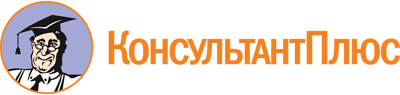 Постановление Губернатора Костромской области от 26.09.2022 N 216
"Об образовании регионального Координационного совета по взаимодействию с Общероссийским общественно-государственным движением детей и молодежи при губернаторе Костромской области"
(вместе с "Положением о региональном Координационном совете по взаимодействию с Общероссийским общественно-государственным движением детей и молодежи при губернаторе Костромской области")Документ предоставлен КонсультантПлюс

www.consultant.ru

Дата сохранения: 18.12.2022
 СитниковСергей Константинович-губернатор Костромской области, председатель регионального Координационного советаБогдановИван Анатольевич-заместитель губернатора Костромской области, заместитель председателя регионального Координационного советаЖуринаЕлена Викторовна-заместитель губернатора Костромской области, заместитель председателя регионального Координационного советаИсаковаЕлена Павловна-председатель комитета по делам молодежи Костромской области, секретарь регионального Координационного советаБарановСергей Леонидович-директор департамента региональной безопасности Костромской областиБыстряковаТатьяна Евгеньевна-Уполномоченный по правам ребенка в Костромской области (по согласованию)ВасильковаЕкатерина Александровна-директор департамента по труду и социальной защите населения Костромской областиЖабкоИрина Владимировна-директор департамента информационной политики, анализа и развития коммуникационных ресурсов Костромской областиЛихачеваНина Александровна-начальник управления по вопросам внутренней политики администрации Костромской областиМорозовИлья Николаевич-директор департамента образования и науки Костромской областиНазинаМарина Александровна-директор департамента культуры Костромской областиРайкинаЕлена Леонидовна-председатель Костромской областной организации профессионального союза работников народного образования и науки Российской Федерации (по согласованию)ЧепогузовПавел Евгеньевич-председатель комитета по физической культуре и спорту Костромской области